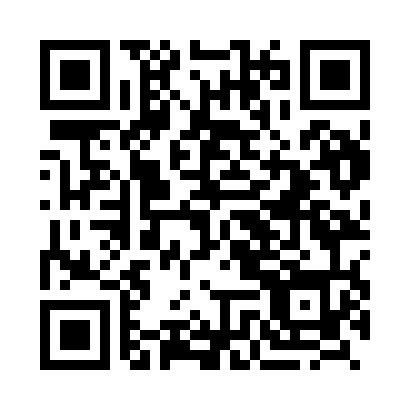 Prayer times for Berzuvis, LithuaniaWed 1 May 2024 - Fri 31 May 2024High Latitude Method: Angle Based RulePrayer Calculation Method: Muslim World LeagueAsar Calculation Method: HanafiPrayer times provided by https://www.salahtimes.comDateDayFajrSunriseDhuhrAsrMaghribIsha1Wed2:575:341:126:248:5211:202Thu2:565:321:126:258:5411:213Fri2:555:291:126:268:5611:214Sat2:555:271:126:278:5811:225Sun2:545:251:126:289:0011:236Mon2:535:231:126:309:0211:247Tue2:525:211:126:319:0311:258Wed2:515:191:126:329:0511:259Thu2:505:171:126:339:0711:2610Fri2:495:151:126:349:0911:2711Sat2:495:131:126:359:1111:2812Sun2:485:121:126:369:1311:2813Mon2:475:101:126:379:1511:2914Tue2:465:081:126:389:1611:3015Wed2:465:061:126:399:1811:3116Thu2:455:041:126:409:2011:3217Fri2:445:031:126:419:2211:3218Sat2:445:011:126:429:2311:3319Sun2:434:591:126:439:2511:3420Mon2:434:581:126:449:2711:3521Tue2:424:561:126:459:2811:3522Wed2:414:551:126:469:3011:3623Thu2:414:531:126:479:3211:3724Fri2:404:521:126:489:3311:3825Sat2:404:511:126:499:3511:3826Sun2:394:491:126:509:3611:3927Mon2:394:481:136:509:3811:4028Tue2:394:471:136:519:3911:4029Wed2:384:461:136:529:4111:4130Thu2:384:451:136:539:4211:4231Fri2:374:431:136:549:4311:42